Objective:To become part of a leading company whilst being able to fuel my hunger for a competitive and challenging work environment and ultimately perfect my skills.Personal:Date of Birth: 29 April 1988Nationality PakistaniReligion: IslamMarital Status: SingleEducation:2010-2014 Bachelor’s in Media Science - Major Animation
From Iqra University Karachi Pakistan.Currently:Working in Our Media ProductionsFreelance Graphics Designer, Photographer, Videographer.Work Experience:• 2005-2006       - Hayder ALI & Co. As a Representative.
   Projects:
                    · Crystal Residency.
                    · Megna Mall & Residency.
                    · Saima Mall & Residency.
 
• 2007-2008       - KB Call Centers as an Agent.
   Projects:
                    · AT&T
                    · Verizon & BT Broad Band.
                    · Vonage Voice over IP Phone.

• 2012           - 2 months Internship in Ice Animation.
• 2012 till - Freelance Graphics Designing, Photography, Videography.• 2013-2014 Worked in Ice Animation. Language:Native: Urdu
Fluent in EnglishSkills:• Animation
• Compositing
• Graphic Designing
• IT
• 3D Modeling
• Marketing
• Networking
• Photography
• Film Making
• Video Editing
• VFXComputer Proficiency:• Autodesk Maya
• Adobe After Effects
• Adobe Photoshop 
• Adobe Illustrator
• Adobe Lightroom
• Adobe Premiere
• Final Cut Pro
• Sony Vegas
• MS Office
• Nuendo
• VUEHobbies:Photography, Watching Tutorials of Computer Graphics & Photography, Music, Surfing Art & Photos Websites, Computer Games.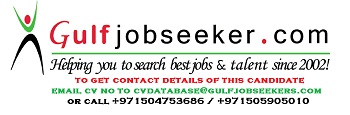 Gulfjobseeker.com CV No: 1461678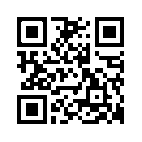 